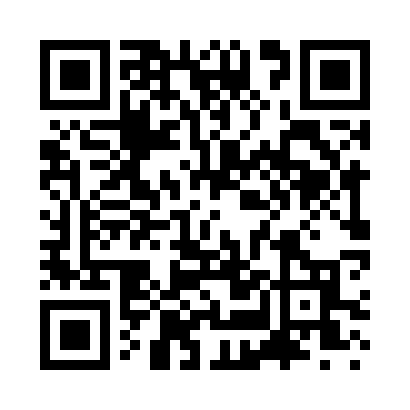 Prayer times for Allens Hill, New York, USAWed 1 May 2024 - Fri 31 May 2024High Latitude Method: Angle Based RulePrayer Calculation Method: Islamic Society of North AmericaAsar Calculation Method: ShafiPrayer times provided by https://www.salahtimes.comDateDayFajrSunriseDhuhrAsrMaghribIsha1Wed4:346:031:075:018:119:412Thu4:326:021:075:018:129:433Fri4:306:011:075:028:149:444Sat4:295:591:075:028:159:465Sun4:275:581:075:038:169:476Mon4:255:571:075:038:179:497Tue4:245:561:075:038:189:508Wed4:225:541:075:048:199:529Thu4:205:531:065:048:209:5410Fri4:195:521:065:048:219:5511Sat4:175:511:065:058:229:5712Sun4:155:501:065:058:249:5813Mon4:145:491:065:058:2510:0014Tue4:125:481:065:068:2610:0115Wed4:115:471:065:068:2710:0316Thu4:095:461:065:068:2810:0417Fri4:085:451:065:078:2910:0618Sat4:075:441:075:078:3010:0719Sun4:055:431:075:078:3110:0920Mon4:045:421:075:088:3210:1021Tue4:035:411:075:088:3310:1222Wed4:015:401:075:088:3410:1323Thu4:005:401:075:098:3510:1424Fri3:595:391:075:098:3610:1625Sat3:585:381:075:098:3710:1726Sun3:575:371:075:098:3710:1927Mon3:555:371:075:108:3810:2028Tue3:545:361:075:108:3910:2129Wed3:535:351:085:108:4010:2230Thu3:525:351:085:118:4110:2431Fri3:525:341:085:118:4210:25